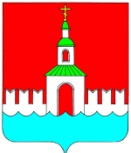 АДМИНИСТРАЦИЯ ЮРЬЕВЕЦКОГОМУНИЦИПАЛЬНОГО РАЙОНАИВАНОВСКОЙ ОБЛАСТИПОСТАНОВЛЕНИЕот 11.08.2016 г. №315                                                                              г.ЮрьевецО внесении изменений в постановление администрации Юрьевецкого муниципального района от 27.06.2016г. №242 «Об утверждении административного регламента предоставления муниципальной услуги «Выдача администрацией Юрьевецкого муниципального района Ивановской области градостроительного плана земельного участка»На основании Федерального закона от 27.07.2010 №210-ФЗ «Об организации предоставления государственных и муниципальных услуг», администрация Юрьевецкого муниципального района,Постановляет:Внести в постановление администрации Юрьевецкого муниципального района от 27.06.2016г. №242 «Об утверждении административного регламента предоставления муниципальной услуги «Выдача администрацией Юрьевецкого муниципального района Ивановской области градостроительного плана земельного участка» следующие изменения:-В п.2 п.п. 2.5 административного регламента предоставления муниципальной услуги «Выдача администрацией Юрьевецкого муниципального района Ивановской области градостроительного плана земельного участка», слова: «приказ Министерства регионального развития Российской Федерации от 10.05.2011  № 207 «Об утверждении формы градостроительного плана земельного участка», заменить на «приказ Министерства строительства и жилищно-коммунального хозяйства Российской Федерации от 06.06.2016  № 400/пр «Об утверждении формы градостроительного плана земельного участка»;Глава Юрьевецкого муниципального района                                                       Ю.И. Тимошенко